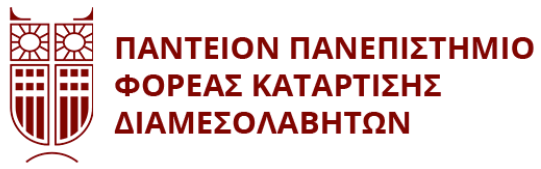 Πρόγραμμα εκπαίδευσης
Η Διαμεσολάβηση για τον δικηγόρο της πράξης – Υποχρεωτική Αρχική ΣυνεδρίαΗμ/νια κύκλου: 19 έως 22 Οκτωβρίου 2020Διάρκεια: 14 ώρεςΟ Φορέας Κατάρτισης Διαμεσολαβητών του Παντείου Πανεπιστημίου Κοινωνικών & Πολιτικών Επιστημών σας προσκαλεί στο εκπαιδευτικό πρόγραμμα:Η Διαμεσολάβηση για τον δικηγόρο της πράξης – Υποχρεωτική Αρχική ΣυνεδρίαΣκοπός του προγράμματος είναι η εξοικείωση των εκπαιδευόμενων Δικηγόρων και Ασκούμενων Δικηγόρων με τον θεσμό της Διαμεσολάβησης και την Υποχρεωτική Αρχική Συνεδρία Διαμεσολάβησης, καθώς και η εφαρμογή αυτών στο πλαίσιο του ισχύοντος θεσμικού πλαισίου περί Διαμεσολάβησης (ν. 4640/2019). Το πρόγραμμα καλύπτει όλες τις θεωρητικές και πρακτικές πτυχές της Υποχρεωτικής Αρχικής Συνεδρίας Διαμεσολάβησης, καθώς και της προετοιμασίας και της υλοποίησης μιας Διαμεσολάβησης. Οι εκπαιδευόμενοι θα αποκτήσουν την απαιτούμενη γνώση για την αποτελεσματική συμμετοχή τους σε διαδικασία Διαμεσολάβησης ως νομικοί παραστάτες μερών αστικής ή εμπορικής διαφοράς.Η επιτυχής παρακολούθηση οδηγεί στη χορήγηση ΠΙΣΤΟΠΟΙΗΤΙΚΟΥ ΠΑΡΑΚΟΛΟΥΘΗΣΗΣ από τον Φορέα Κατάρτισης Διαμεσολαβητών του Παντείου Πανεπιστημίου Κοινωνικών & Πολιτικών Επιστημών.Ακαδημαϊκός Υπεύθυνος του προγράμματος: ΑΓΓΕΛΟΣ ΜΠΩΛΟΣ
Αν. Καθηγητής Εμπορικού Δικαίου Παντείου Πανεπιστημίου, Δικηγόρος. Εκπαιδεύτρια του προγράμματος: ΒΑΣΙΛΙΚΗ ΚΟΥΜΠΛΗΔικηγόρος παρ’ Αρείω Πάγω, Διαμεσολαβήτρια MCIArb ΘΕΜΑΤΙΚΕΣ ΕΝΟΤΗΤΕΣ:1. ΕισαγωγήΜέθοδοι επίλυσης διαφορώνΈννοια, χαρακτηριστικά και είδη ΔιαμεσολάβησηςΝομικό πλαίσιο ΔιαμεσολάβησηςΤρόποι προσφυγής στη ΔιαμεσολάβησηΣτάδια της διαδικασίας ΔιαμεσολάβησηςΡόλος των συμμετεχόντων στη Διαμεσολάβηση2. Διαδικασία ΔιαμεσολάβησηςΠροετοιμασίαΥποχρεωτική Αρχική Συνεδρία (ΥΑΣ)Διεξαγωγή ΔιαμεσολάβησηςΠεραίωση ΔιαμεσολάβησηςΙσχύς και εκτελεστότητα της συμφωνίας που απορρέει από ΔιαμεσολάβησηΠροσβολή της συμφωνίας που απορρέει από ΔιαμεσολάβησηΣυνέπειες της προσφυγής στη Διαμεσολάβηση στην παραγραφή και τις αποσβεστικές και δικονομικές προθεσμίες3. Ειδικά ζητήματαΔιασυνοριακή ΔιαμεσολάβησηΣυνδυασμός Διαμεσολάβησης και ΔιαιτησίαςΕισαγωγή στις διαπραγματεύσειςΗ σημασία της αποτελεσματικής επικοινωνίαςΗ συμβολή της νευροεπιστήμηςΚόστος της διαδικασίας ΔιαμεσολάβησηςΑμοιβή του νομικού παραστάτη στη ΔιαμεσολάβησηΠλεονεκτήματα της Διαμεσολάβησης – για ποιες διαφορές ενδείκνυται;Ημερομηνία έναρξης των μαθημάτων του κύκλου έχει οριστεί η 19η Οκτωβρίου 2020. Ακολουθώντας τα μέτρα προς αποφυγή εξάπλωσης του COVID-19 (Kορωνοϊού), το πρόγραμμα θα διεξαχθεί σε τέσσερις εξ αποστάσεως (online) συνεδρίες: Δευτέρα 19.10.2020, Τρίτη 20.10.2020, Τετάρτη 21.10.2020 από 15.00 έως 19.00 και Πέμπτη 22.10.2020 από 15.00 έως 17.00.Η εγγραφή στο πρόγραμμα καθορίζεται αποκλειστικά και μόνον από τον χρόνο υποβολής της αίτησης έως και τη συμπλήρωση των διαθέσιμων θέσεων (10 άτομα ανά κύκλο εκπαίδευσης). Για αναλυτικές πληροφορίες και τις προϋποθέσεις συμμετοχής πατήστε ΕΔΩ.